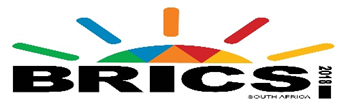 BRICS SCIENCE, TECHNOLOGY AND INNOVATION (STI) ACTION PLAN 2018-2019In accordance with BRICS Science, Technology and Innovation Work Plan 2015-2018 the BRICS Ministers and their representatives for Science, Technology and Innovation met in Durban, on 3 July, 2018, and endorsed the BRICS Science, Technology and Innovation Action Plan 2018-2019.We take note of the results of the activities implemented under the Action Plan 2017-2018 and welcome the Action Plan for the period 2018-2019:BRAZIL2nd Meeting of BRICS Working Group on Ocean and Polar Science and Technology – Brazil, 26-27 July, 20184th Meeting of BRICS Working Group on Astronomy – Brazil or China, October or November, 20185th Meeting of the BRICS STI Funding Parties for final selection of projects to be funded as the outcome of the third BRICS Coordinated Call for Proposals – Brazil, third quarter 2019 3rd Meeting of Working Group on ICT and High Performance Computing – Brazil or Russia, 20194th BRICS Young Scientist Forum – Brazil, 20193rd  Meeting of the BRICS Working Group on Biotechnology and Biomedicine, including human health and neuroscience  – Brazil, 20194th Meeting of the BRICS Working Group on Prevention and Monitoring of Natural Disasters – Brazil, 2019RUSSIA2nd  BRICS Conference on Technology Foresight and STI Policy – Russia, November, 20181st Meeting of BRICS Task Team on the establishment permanent mechanisms to manage and coordinate BRICS STI activities – Russia, August 20182nd  Meeting of BRICS Working Group on Materials Science and Nanotechnology – Brazil or Russia, early 20193rd Meeting of the BRICS Working Group on Ocean and Polar Science and Technology – Russia, 20192nd Meeting of the Working group on New and Renewable Energy and Energy Efficiency – Russia, 2019INDIABRICS YSF Coordinating Committee Meeting, Nov-Dec 2018BRICS Virtual centre for HPC and ICT Meeting, 2019BRICS Virtual Institute on Photonics Meeting, 2019 (along with Russia)CHINA5th Meeting of BRICS Solid State Lighting (SSL) Sub Working Group – China, August, 20182nd Meeting on BRICS Science and Technology driven Entrepreneurship and Innovation Partnership – China, September, 2018 (along with India)1st Meeting of Working Group and Forum on New and Renewable Energy and Energy Efficiency – China, October, 20183rd Meeting of BRICS Working Group on Research Infrastructures – China or South Africa, early 2019SOUTH AFRICA3rd   BRICS Coordinated Call for Proposals, Call Secretariat, 2018-20192nd Meeting on BRICS Working Group on Biotechnology and Biomedicine including Human Health and Neuroscience – October, 20183rd Meeting of BRICS Working Group on Geospatial and its Application– South Africa, 5 November, 2018 (along with India)3rd Meeting of BRICS Working Group on Prevention and Monitoring of Natural Disaster (back to back with the 3rd Meeting of BRICS Working Group on Geospatial and its Application – South Africa, 2018) – South Africa, 6 November, 20182nd Working Group Meeting on BRICS STIEP – South Africa, December 20181st Meeting of the BRICS Task Team on exploring financial assistance from the New Development Bank (NDB) and other development financing platforms – South Africa,  August 2018BRICS Space Agencies Forum, 7-8 November 2018BRICS Astronomy Conference, October 20183rd BRICS Water Forum, 9 December 2018BRICS STI Technology Transfer and SMME Forum, 9 December 2018BRICS Science Academies Dialogue, 10 December 2018BRICS STI Advisory Councils Roundtable, 10 December, 20182nd Meeting of the BRICS STI Task Team on need to establish permanent mechanisms to manage and coordinate BRICS STI activities, January 2019 2nd Meeting of the BRICS STI Task Team on exploring financial assistance from the New Development Bank (NDB) and other development financing platforms, January 20192nd  Meeting of BRICS Working Group on Photonics – 2019 